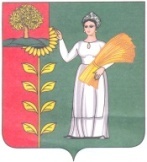 ПОСТАНОВЛЕНИЕАДМИНИСТРАЦИИСЕЛЬСКОГО ПОСЕЛЕНИЯ ПУШКИНСКИЙ СЕЛЬСОВЕТДОБРИНСКОГО МУНИЦИПАЛЬНОГО РАЙОНАЛИПЕЦКОЙ ОБЛАСТИ с. ПушкиноО введении ограничения пребывания граждан в лесонасаждениях и въезда в них транспортных средств в 2018 году на территории сельского поселения Пушкинский сельсовет Добринского муниципального района	В целях обеспечения пожарной безопасности в лесонасаждениях, защиты населения и территории сельского поселения Пушкинский сельсовет Добринского муниципального района от пожаров в пожароопасный период 2019 года, в соответствии со статьей 30 Федерального закона от 21.12.1994 г. № 69-ФЗ «О пожарной безопасности», статьей 12 Закона Липецкой области от 18.10.2005 г. № 224-ОЗ «О правовом регулировании вопросов пожарной безопасности в Липецкой области», Федеральным законом от 06.10.2003 г. № 131-ФЗ «Об общих принципах организации местного самоуправления в Российской Федерации», приказом Министерства природных ресурсов и экологии Российской Федерации от 06.09.2016 года №457 « Об утверждении Порядка пребывания граждан в лесах и въезда в них транспортных средств, проведение в лесах определенного вида работ в целях обеспечения санитарной безопасности в лесах», постановлением администрации Добринского муниципального района № 272 от 24.04.2019г. “О введении ограничения пребывания граждан в лесах и въезда в них транспортных средств в 2019 году на территории Добринского муниципального района” в связи с установлением IV класса пожарной опасности в лесах в зависимости от условий погоды, руководствуясь Уставом сельского поселения Пушкинский сельсовет Добринского муниципального района, администрация сельского поселения Пушкинский сельсоветПОСТАНОВЛЯЕТ:1. Ввести ограничение пребывания граждан в лесонасаждениях и въезда в них транспортных средств на территории сельского поселения Пушкинский сельсовет Добринского муниципального района с 25 апреля 2019 г. по 15 мая 2019 г.2. Установить для физических лиц и юридических лиц всех форм собственности:- запретнапосещение лесонасаждений, разведение костров;- запрет на сжигание сухой травы и пожнивных остатков на полях;- запрет на проведение всех видов работ, создающих угрозу возникновения пожаров, без согласования с отделом пожарного надзора ГУ МЧС России Липецкой области по Добринскому району.3. Принять меры по недопущению сжигания сухой травянистой растительности на территориях, прилегающих к лесонасаждениям; 4. Организовать проведение мероприятий, исключающих возможность перехода огня при лесных пожарах на здания и сооружения в населенных пунктах, расположенных в непосредственной близостик лесонасаждениям;5.Организовать разъяснительную работу с населением по вопросу соблюдения требований пожарной безопасности в лесонасаждениях и в непосредственной близости к ним;6.Обеспечить информирование населения о складывающейся пожароопасной обстановке и действиях при угрозе возникновения чрезвычайных ситуаций, связанных с лесными пожарами.7. Настоящее постановление разместить на официальном сайте администрации сельского поселения Пушкинский сельсовет Добринского муниципального района в сети Интернет. 8. Контроль за исполнением настоящего постановления оставляю за собой.25.04.2019№ 34Глава сельского поселенияПушкинский сельсовет НГ. Демихова